СОВЕТ ДЕПУТАТОВМУНИЦИПАЛЬНОГО ОКРУГАНАГАТИНО-САДОВНИКИ		РЕШЕНИЕ21 декабря 2015 года № МНС-01-03-106О Программе развития муниципального округа Нагатино-Садовники на 2016 год и плановый период 2017-2018 годовВ соответствии с пунктом 4 части 4 статьи 12 закона города Москвы № 56 
«Об организации местного самоуправления в городе Москве», пунктом 3 части 1 
статьи 6 Устава муниципального округа Нагатино-Садовники Совет депутатов муниципального округа Нагатино-Садовники решил:1. Утвердить Программу развития муниципального округа Нагатино-Садовники на 2016 год и плановый период 2017-2018 годов (далее – Программа) (приложение).2. Признать утратившим силу с 1 января 2016 года решение Совета депутатов муниципального округа Нагатино-Садовники от 23 декабря 2014 
№ МНС-01-03-108 «О программе развития муниципального округа  Нагатино – Садовники на  2015-2017 годы». 3. Администрации муниципального округа Нагатино-Садовники осуществить финансирование расходов, связанных с реализацией Программы, в пределах средств, предусмотренных в бюджете муниципального округа Нагатино-Садовники на 2016 год и плановый период 2017-2018 годов. 4. Опубликовать настоящее решение в бюллетене «Московский муниципальный вестник» и разместить на официальном сайте муниципального округа Нагатино-Садовники в информационно-телекоммуникационной сети «Интернет» www.n-sadovniki.ru.5. Настоящее решение вступает в силу с 1 января 2016 года.6. Контроль за выполнением настоящего решения возложить на главу муниципального округа Нагатино-Садовники Кладову Л.И.Глава муниципального округа Нагатино-Садовники                                                                     Л.И. Кладова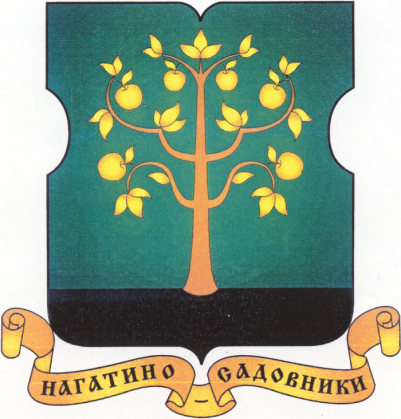 ПРОГРАММА РАЗВИТИЯ МУНИЦИПАЛЬНОГО ОКРУГА НАГАТИНО-САДОВНИКИНА 2016 ГОД И ПЛАНОВЫЙ ПЕРИОД 2017-2018 ГОДОВ.Москва20151. ПАСПОРТ ПРОГРАММЫПаспортПрограммы социально-экономического развития муниципального округа Нагатино-Садовникина 2016 и плановый период 2017-2018 годовОбоснование необходимости разработки Программы.Разработка Программы развития муниципального округа Нагатино-Садовники на 2016 год и плановый период 2017-2018 годов обусловлена переходом на программное планирование бюджета на всех уровнях бюджетной системы в соответствии с посланием Президента Российской Федерации В.В. Путина Федеральному Собранию Российской Федерации от 12.12.2013.Программа развития муниципального округа Нагатино-Садовники (далее Программа) – это целостная система, включающая в себя цели, задачи, приоритетные направления развития муниципального округа Нагатино-Садовники на 2016 год и плановый период 2017-2018 годов. Реализация Программы направлена на формирование и развитие институциональных условий для эффективного исполнения органами местного самоуправления муниципального округа Нагатино-Садовники полномочий по решению вопросов местного значения и переданных отдельных полномочий города Москвы. Основные идеи Программы базируются на эффективном использовании ресурсного потенциала муниципального округа в целях обеспечения достойного качества жизни населения.В Программе определены целевые индикаторы, разработана стратегия реализации целей и задач; разработан механизм управления Программой на период до 2018 года.2. Цель и основные задачи Программы.Основной целью Программы является повышение качества жизни населения муниципального округа Нагатино-Садовники за счет повышения эффективности деятельности органов местного самоуправления в решении вопросов местного значения и исполнения отдельных государственных полномочий города Москвы во взаимодействии с жителями и организациями, расположенными на территории муниципального округа.Для достижения указанной цели необходимо решение ряда задач:1. Повышение качества управления муниципальными финансами;2. Формирование единого культурного пространства на территории муниципального округа Нагатино-Садовники;3. Совершенствование системы патриотического воспитания жителей муниципального округа Нагатино-Садовники путем формирования высокого патриотического сознания и готовности к выполнению конституционных обязанностей;4. Формирование открытого информационного пространства на территории муниципального округа Нагатино-Садовники, удовлетворяющего требованиям реализации прав граждан на доступ к информации о деятельности органов местного самоуправления и обеспечения гласности и открытости деятельности органов местного самоуправления;5. Повышение эффективности исполнения отдельных полномочий города Москвы;4. Создание эффективной системы противодействия коррупции на территории муниципального округа Нагатино-Садовники на основе программно-целевых методов.Сроки реализации Программы.Программа разработана на 2016 год и плановый период с 2017 по 2018 годов.Ресурсное обеспечение подпрограммы.Финансирование мероприятий Программы предусматривается осуществлять за счет средств бюджета муниципального округа Нагатино-Садовники. Общий объем финансирования составляет 9 720 000 тысяч рублей из них:2016 год – 3 240 000 рублей2017 год – 3 240 000 рублей2018 год – 3 240 000 рублей.Перечень мероприятий подпрограммы и ее ресурсное обеспечение.Механизм реализации Программы.Программа реализуется посредством проведения ряда плановых  мероприятий, отвечающих целям и задачам настоящей Программы. Средства выделяются из местного бюджета в объеме, соответствующем условиям заключенных муниципальных контрактов по итогам определения поставщика (подрядчика, исполнителя), проведенного в соответствии с Федеральным законом от 5 апреля 2013 года № 44-ФЗ «О контрактной системе в сфере закупок товаров, работ, услуг для обеспечения государственных и муниципальных нужд».Внутренний контроль за ходом реализации Программы осуществляет глава муниципального округа Нагатино-Садовники. С целью обеспечения мониторинга выполнения Программы администрация муниципального округа Нагатино-Садовники ежегодно составляет отчет о реализации подпрограммы, который содержит перечень выполненных мероприятий подпрограммы с указанием объемов финансирования и непосредственных результатов выполнения подпрограммы, который выносится на рассмотрение Совета депутатов.Внешний контроль за ходом реализации Программы осуществляет Совет депутатов муниципального округа Нагатино-СадовникиОценка социально-экономической эффективности Программы и целевые индикаторы.Реализация Программы будет способствовать повышению качества уровня жизни населения муниципального округа за счет:- эффективного управления муниципальными финансовыми ресурсами;- эффективного функционирования единого культурного пространства на территории муниципального округа Нагатино-Садовники;- эффективного функционирования системы патриотического воспитания жителей муниципального округа Нагатино-Садовники сформированного высокого патриотического сознания и готовности к выполнению конституционных обязанностей;- эффективного функционирования открытого информационного пространства на территории муниципального округа Нагатино-Садовники, удовлетворяющего требованиям реализации прав граждан на доступ к информации о деятельности органов местного самоуправления и обеспечения гласности и открытости деятельности органов местного самоуправления;- эффективного исполнения отдельных полномочий города Москвы;- функционирования эффективной системы противодействия коррупции на территории муниципального округа Нагатино-Садовники на основе программно-целевых методов.Планируемые значения целевых показателей (индикаторов программы)ПОДПРОГРАММА Управление финансами в муниципальном округе Нагатино-Садовникина 2016 год и плановый период 2017-2018 годовПАСПОРТподпрограммы «Управление финансами в муниципальном округе Нагатино-Садовникина 2016 год и плановый период 2017-2018 годов»1. Обоснование необходимости разработки подпрограммы.Настоящая Подпрограмма разработана в связи с  необходимостью совершенствования бюджетной политики муниципального округа Нагатино-Садовники, повышения открытости и прозрачности местного бюджета. Одной из стратегических целей бюджетной политики муниципального округа Нагатино-Садовники является долгосрочная сбалансированность и устойчивость бюджета, переход от «управления затратами» к «управлению результатами».Основными направлениями деятельности по обеспечению сбалансированности и устойчивости бюджета муниципального округа Нагатино-Садовники является формирование «программного» бюджета, качественное исполнение бюджета муниципального округа Нагатино-Садовники, переход на новый уровень управления муниципальными финансами – переход на автоматизированную систему управления бюджетным процессом.2. Цель и основные задачи подпрограммы.Основной целью подпрограммы «Управление финансами в муниципальном округе Нагатино-Садовники на 2016-2018 годы» является повышение качества управления финансами муниципального округа Нагатино-Садовники.Для достижения указанной цели необходимо решение ряда задач:- разработка мероприятий по повышению рациональности и эффективности расходования бюджетных средств;- совершенствование правового регулирования бюджетного процесса;- совершенствование деятельности органов местного самоуправления в сфере размещения заказов для муниципальных нужд, обеспечения гласности и прозрачности размещения заказов, максимальной экономии бюджетных средств, выделяемых на закупку продукции и товаров, производство работ и оказание услуг, развитие добросовестной конкуренции при размещении муниципальных заказов на конкурентной основе.           3. Сроки реализации подпрограммы.Подпрограмма «Управление финансами в муниципальном округе Нагатино-Садовники на 2016-2018 годы» разработана на период с 2016 по 2018 год.4. Ресурсное обеспечение подпрограммы.Реализация мероприятий подпрограммы финансирования не требует.          5. Перечень мероприятий подпрограммы.6. Механизм реализации подпрограммы.Подпрограмма реализуется посредством проведения ряда плановых  мероприятий, отвечающих целям и задачам настоящей подпрограммы. Внутренний контроль за ходом реализации подпрограммы осуществляет глава администрации муниципального округа Нагатино-Садовники. С целью обеспечения мониторинга выполнения подпрограммы администрация муниципального округа Нагатино-Садовники ежегодно составляет отчет о реализации подпрограммы, который содержит перечень выполненных мероприятий подпрограммы с указанием объемов финансирования и непосредственных результатов выполнения подпрограммы, который выносится на рассмотрение Совета депутатов.Внешний контроль за ходом реализации подпрограммы осуществляет Совет депутатов муниципального округа Нагатино-Садовники7. Оценка социально-экономической эффективности подпрограммы и целевые индикаторы.Реализация подпрограммы будет способствовать повышению качества управления финансами муниципального округа Нагатино-Садовники по средствам:- разработка мероприятий по повышению рациональности и эффективности расходования бюджетных средств;- совершенствование правового регулирования бюджетного процесса;       - совершенствование деятельности органов местного самоуправления в сфере размещения заказов для муниципальных нужд, обеспечения гласности и прозрачности размещения заказов, максимальной экономии бюджетных средств, выделяемых на закупку продукции и товаров, производство работ и оказание услуг, развитие добросовестной конкуренции при размещении муниципальных заказов на конкурентной основе.Планируемые значения целевых показателей (индикаторов программы)ПОДПРОГРАММА Организация местных праздничных и иных зрелищных мероприятий в 2016 году и плановом периоде 2017 – 2018 годов.ПАСПОРТподпрограммы «Организация местных праздничных мероприятий в 2016 году и плановом периоде 2017 – 2018 годов»1. Обоснование необходимости разработки подпрограммы.Современное состояние российской культуры и духовности характеризуется постепенным обесценением культурных и духовных ценностей в общественной жизни,  неэффективным использованием культурных и творческих ресурсов в организации досуга населения. В настоящее время, в Российской Федерации перед органами государственной власти и органами местного самоуправления ставится задача по организации работы, направленной на воспитание и развитие традиций культуры, обычаев  российского народа.События недавнего прошлого нашей страны подтвердили, что экономическая дезинтеграция, социальная дифференциация общества, девальвация духовных ценностей оказали негативное влияние на общественное сознание большинства социальных и возрастных групп населения страны, резко снизилось воспитательное воздействие традиционной русской культуры, искусства и образования как важнейших факторов формирования культурного общества. Подпрограмма ориентирована на формирование единого культурного пространства на территории муниципального округа, повышение эффективности использования ресурсов культуры в целях социально-экономического развития и обеспечение условий для развития национальной культуры, сохранения культурного многообразия; содействие активизации населения по участию в культурной жизни муниципального округа, формирование позитивного имиджа муниципального округа Нагатино-Садовники.2.  Цель и основные задачи подпрограммы.Основной целью подпрограммы «Организация местных праздничных мероприятий в 2016 году и плановом периоде 2017 – 2018 годов» является формирование единого культурного пространства на территории муниципального округа Нагатино-Садовники.Для достижения указанной цели необходимо решение ряда задач:1. сохранение и развитие исторических и культурных  традиций муниципального округа;2. пропаганда знаний в области истории России и города Москвы;3. развитие местных традиций и обрядов;4. реализация государственной политики в области культуры и досуга на территории муниципального округа;5. укрепление семейных и добрососедских отношений, расширение сферы общения жителей различных возрастных категорий;6. организация культурного досуга жителей муниципального округа.Сроки реализации подпрограммы.Подпрограмма «Организация местных праздничных мероприятий в 2016 – 2018 годах» разработана на период с 2016 по 2018 год.Ресурсное обеспечение подпрограммы.Финансирование мероприятий подпрограммы предусматривается осуществлять за счет средств бюджета муниципального округа Нагатино-Садовники. Общий объем финансирования составляет 3 000 000 тысяч рублей из них:2016 год – 1 000 000 рублей2017 год – 1 000 000 рублей2018 год – 1 000 000 рублей.Перечень мероприятий подпрограммы и ее ресурсное обеспечение.Механизм реализации подпрограммы.Подпрограмма реализуется посредством проведения ряда плановых  мероприятий, отвечающих целям и задачам настоящей подпрограммы. Мероприятия проводятся для жителей муниципального округа на территории муниципального округа.Средства выделяются из местного бюджета в объеме, соответствующем условиям заключенных муниципальных контрактов по итогам определения поставщика (подрядчика, исполнителя), проведенного в соответствии с Федеральным законом от 5 апреля 2013 года № 44-ФЗ «О контрактной системе в сфере закупок товаров, работ, услуг для обеспечения государственных и муниципальных нужд».Внутренний контроль за ходом реализации подпрограммы осуществляет глава администрации муниципального округа Нагатино-Садовники. С целью обеспечения мониторинга выполнения подпрограммы администрация муниципального округа Нагатино-Садовники ежегодно составляет отчет о реализации подпрограммы, который содержит перечень выполненных мероприятий подпрограммы с указанием объемов финансирования и непосредственных результатов выполнения подпрограммы, который выносится на рассмотрение Совета депутатов.Внешний контроль за ходом реализации подпрограммы осуществляет Совет депутатов муниципального округа Нагатино-Садовники.Оценка социально-экономической эффективности подпрограммы и целевые индикаторы.Реализация подпрограммы будет способствовать формированию единого культурного пространства на территории муниципального округа Нагатино-Садовники по средствам:- сохранения и развития исторических и культурных  традиций муниципального округа;- пропаганде знаний в области истории России и города Москвы;- развития местных традиций и обрядов;- реализации государственной политики в области культуры и досуга на территории муниципального округа;- укреплении семейных и добрососедских отношений, расширение сферы общения жителей различных возрастных категорий; - организация культурного досуга жителей муниципального округаПланируемые значения целевых показателей (индикаторов программы)ПОДПРОГРАММА Военно-патриотическое воспитание граждан муниципального округа Нагатино-Садовники в 2016 году и плановом периоде 2017 – 2018 годов.ПАСПОРТподпрограммы «Военно-патриотическое воспитание граждан муниципального округа Нагатино-Садовники в 2016 году и плановом периоде 2017-2018 годах»1. Обоснование необходимости разработки подпрограммы.Воспитание чувства гражданственности и патриотизма у подрастающего поколения является важной составляющей формирования гражданского общества в России. Построение системы гражданского воспитания требует систематичности, целенаправленности и скоординированности действий органов местного самоуправления, государственных органов, общественных организаций и структур, занимающихся организацией работы с молодежью. Отсутствие в обществе долгое время единой национальной идеи, чувства национальной гордости и единения, неоднозначность трактовки событий новой и новейшей истории России, все это приводит к ослаблению связи между формирующейся личностью молодого человека и Родиной, потере чувства национальной гордости, усилению социальной напряженности, формированию благоприятной ситуации для появления радикальных националистских политических взглядов. Сложившееся негативное отношение к службе в рядах Вооруженных сил, отсутствие необходимой физической подготовки у призывников, низкий уровень здоровья, все это ставит под сомнение качество обеспечения безопасности государственных границ и безопасности внутри самого государства.Существование в российском обществе такого социального явления как социальная безнадзорность накапливало длительный период времени негативный потенциал для развития асоциальных и экстремистки настроенных группировок, негативно воспринимающих и реагирующих на существующий в обществе социально-экономический порядок. В сознании современного человека понятие «патриотизм» рассматривается в тесной связи с понятием воинский долг. Отсюда и часто употребляемое словосочетание «военно-патриотическое воспитание». Изначально патриотизм в истории понимался как система сознательного отношения и поведения личности в интересах всего гражданского коллектива, когда Родина выступала гарантом его развития и существования. Таким образом, патриотизм, в данном контексте, можно рассматривать как общественный договор между обществом и гражданином: и тот и другой участник договора принимает на себя соблюдение определенных условий договора, что гарантирует им гармоничное развитие и соблюдение прав и обязанностей. Патриотизм необходимо, таким образом, рассматривать в более широком смысле, как одну из важных составляющих формирования личности гражданина и гражданского общества в целом.Сосредоточие национальных приоритетов развития России в области социального развития общества, осознание значимости патриотического воспитания подрастающего поколения - все эти факторы являются показателями намечающейся стабилизации в экономической и социальной сфере общества. В подобной ситуации особое внимание необходимо уделять патриотическому воспитанию граждан, особы упор делая на подрастающее поколение. Цель патриотического воспитания - формирование у жителей муниципального округа Нагатино-Садовники гражданственности и патриотизма, верности Отечеству, сознательного отношения к интересам общества и поведения молодежи в интересах Отечества.Данные опросов молодых людей, находящихся в допризывном возрасте, позволяют сделать вывод о заметных изменениях отношения к службе в Вооруженных Силах: большая часть из числа опрошенных подростков не имеет желания нести службу в Вооруженных силах России и высказывается за отмену воинской обязанности. В их сознании нет чувства преданности Родине, готовности ставить национальные и государственные интересы выше собственных, стремления обеспечить безопасность государства и граждан. Увеличивается число призывников, уклоняющихся от воинской службы.Можно говорить и о резком снижении уровня практической подготовки юношества к службе в армии, падении престижа профессии военного - защитника Отечества. Из года в год ухудшаются качественные характеристики физической подготовки молодого пополнения, снижается степень его готовности к выполнению воинского долга.Таким образом, составной частью патриотического воспитания должно стать военно-патриотическое воспитание, направленное на формирование готовности к военной службе как особому виду государственной службы, убежденности в необходимости развития качеств и навыков, необходимых для выполнения воинского долга в рядах Вооруженных сил Российской Федерации.Все это свидетельствует о необходимости становления работы, направленной на решение всего комплекса проблем патриотического воспитания программными методами, и об актуальности этой работы.2. Цель и основные задачи подпрограммы.Основной целью подпрограммы «Военно-патриотическое воспитание граждан муниципального округа Нагатино-Садовники в 2016-2018 годах» является совершенствование системы патриотического воспитания жителей муниципального округа Нагатино-Садовники путем формирования высокого патриотического сознания и готовности к выполнению конституционных обязанностей.Для достижения указанной цели необходимо решение ряда задач:1. Привлечение к участию в патриотическом воспитании школ, досуговых учреждений, общественных объединений и отдельных граждан муниципального округа Нагатино-Садовники;2. Совершенствование информационного обеспечения функционирования системы патриотического воспитания граждан;3. Формирование позитивного отношения общества к военной службе и положительной мотивации у молодых людей относительно прохождения военной службы;4. Привитие жителям чувства любви и гордости к муниципальному округу Нагатино-Садовники.3. Сроки реализации подпрограммы.Подпрограмма «Военно-патриотическое воспитание граждан муниципального округа Нагатино-Садовники в 2016 году и плановом периоде 2017-2018 годов» разработана на период  2016 год и плановый период 2017- 2018 годов.4. Ресурсное обеспечение подпрограммы.Финансирование мероприятий подпрограммы предусматривается осуществлять за счет средств бюджета муниципального округа Нагатино-Садовники. Общий объем финансирования составляет 2 400 000 тысяч рублей из них:2016 год – 800 000 рублей2017 год – 800 000 рублей2018 год – 800 000 рублей.5. Перечень мероприятий подпрограммы и ее ресурсное обеспечение.6. Механизм реализации подпрограммы.Подпрограмма реализуется посредством проведения ряда плановых  мероприятий, отвечающих целям и задачам настоящей подпрограммы. Мероприятия проводятся для жителей муниципального округа на территории муниципального округа, либо при необходимости вне территории муниципального округа.Средства выделяются из местного бюджета в объеме, соответствующем условиям заключенных муниципальных контрактов по итогам определения поставщика (подрядчика, исполнителя), проведенного в соответствии с Федеральным законом от 5 апреля 2013 года № 44-ФЗ «О контрактной системе в сфере закупок товаров, работ, услуг для обеспечения государственных и муниципальных нужд».Внутренний контроль за ходом реализации подпрограммы осуществляет глава муниципального округа Нагатино-Садовники. С целью обеспечения мониторинга выполнения подпрограммы администрация муниципального округа Нагатино-Садовники ежегодно составляет отчет о реализации подпрограммы, который содержит перечень выполненных мероприятий подпрограммы с указанием объемов финансирования и непосредственных результатов выполнения подпрограммы, который выносится на рассмотрение Совета депутатов.Внешний контроль за ходом реализации подпрограммы осуществляет Совет депутатов муниципального округа Нагатино-Садовники7. Оценка социально-экономической эффективности подпрограммы и целевые индикаторы.Реализация подпрограммы будет способствовать совершенствованию системы патриотического воспитания жителей муниципального округа Нагатино-Садовники путем формирования высокого патриотического сознания и готовности к выполнению конституционных обязанностей.Основными показателями достижения целей подпрограммы должны стать:- повышение престижа муниципальной и гражданской службы, особенно воинской службы в Вооруженных Силах Российской Федерации, готовности к защите Отечества;- повышение чувства гражданственности и патриотизма у жителей муниципального округа Нагатино-Садовники, формирование чувства национальной гордости за Отечество, глубокого уважения и почитания символов России;- увеличение числа жителей муниципального округа, вовлеченных в активные формы социальной жизни общества.Планируемые значения целевых показателей (индикаторов программы)ПОДПРОГРАММА Информирование населения муниципального округа Нагатино-Садовники о деятельности органов местного самоуправления в 2016 году и плановом периоде 2017 – 2018 годов.ПАСПОРТподпрограммы «Информирование населения муниципального округа Нагатино-Садовники о деятельности органов местного самоуправления в 2016 году  и плановом периоде 2017 – 2018 годах»1. Обоснование необходимости разработки подпрограммы.В современных условиях средства массовой информации являются мощным ресурсом обеспечения информирования населения по вопросам деятельности органов местного самоуправления в целях повышения эффективности участия граждан в процессе принятия решений, что определяет необходимость выработки целенаправленной информационной политики органами местного самоуправления, направленной на более широкое освещение своей деятельности. Данная необходимость вытекает также из высокого уровня политической грамотности населения, и, как следствие, возрастающих потребностей жителей муниципального округа Нагатино-Садовники в информации о деятельности муниципального округа Нагатино-Садовники. То есть, осуществление информационной стратегии органами местного самоуправления выполняет исключительно важную социальную функцию – оперативное информирование населения о своей деятельности для удовлетворения его информационных потребностей, обеспечения конструктивного взаимодействия населения с органами местного самоуправления.Подпрограмма ««Информирование населения муниципального округа Нагатино-Садовники о деятельности органов местного самоуправления в 2016 – 2018 годах» позволит наиболее рационально и эффективно использовать информационные каналы, осуществлять комплексный и всесторонний подход к решению задач, стоящих перед местными органами власти в области информирования населения.На сегодняшний день актуальными остаются задачи по улучшению взаимодействия населения с органами местного самоуправления по вопросам местного значения, повышение открытости и гласности работы этих органов; установление обратной связи с населением; координация работы в определении приоритетных тем для освещения деятельности органов местного самоуправления в средствах массовой информации и коммуникации; предоставление информации, справочных материалов по интересующим граждан вопросам. Также остается необходимость в нормативном регулировании информационного освещения деятельности органов местного самоуправления, что достигается за счет разработки данной подпрограммы.2. Цель и основные задачи.Основной целью подпрограммы является формирование открытого информационного пространства на территории муниципального округа Нагатино-Садовники, удовлетворяющего требованиям реализации прав граждан на доступ к информации о деятельности органов местного самоуправления и обеспечения гласности и открытости деятельности органов местного самоуправления.Для достижения указанной цели необходимо решение ряда задач:1. Формирование общедоступной информационно-коммуникационной среды в муниципальном округе Нагатино-Садовники на основе современных информационных технологий; 2. Привлечение общественного интереса к деятельности местного самоуправления и укрепление атмосферы доверия граждан к органам местного самоуправления3. Повышение информационной открытости органов местного самоуправления для обеспечения продуктивного диалога органов местного самоуправления и местного сообщества.3. Сроки реализации подпрограммы.Подпрограмма «Информирование населения муниципального округа Нагатино-Садовники о деятельности органов местного самоуправления в 2016 – 2018 годах» разработана на период с 2016 по 2018 год.4. Ресурсное обеспечение подпрограммы.Финансирование мероприятий подпрограммы предусматривается осуществлять за счет средств бюджета муниципального округа Нагатино-Садовники. Общий объем финансирования составляет 4 700 000 тысяч рублей из них:2016 год – 1 440 000 рублей2017 год – 1 440 000 рублей2018 год – 1 440 000 рублей.5. Перечень мероприятий подпрограммы и ее ресурсное обеспечение.6. Механизм реализации подпрограммы.Средства выделяются из местного бюджета в объеме, соответствующем условиям заключенных муниципальных контрактов по итогам определения поставщика (подрядчика, исполнителя), проведенного в соответствии с Федеральным законом от 5 апреля 2013 года № 44-ФЗ «О контрактной системе в сфере закупок товаров, работ, услуг для обеспечения государственных и муниципальных нужд».Внутренний контроль за ходом реализации подпрограммы осуществляет глава муниципального округа Нагатино-Садовники. С целью обеспечения мониторинга выполнения подпрограммы администрация муниципального округа Нагатино-Садовники ежегодно составляет отчет о реализации подпрограммы, который содержит перечень выполненных мероприятий подпрограммы с указанием объемов финансирования и непосредственных результатов выполнения подпрограммы, который выносится на рассмотрение Совета депутатов.Внешний контроль за ходом реализации подпрограммы осуществляет Совет депутатов муниципального округа Нагатино-Садовники.7. Оценка социально-экономической эффективности подпрограммы и целевые индикаторы.Реализация подпрограммы будет способствовать созданию единого информационного пространства на территории муниципального округа, всестороннему информационному обеспечению жизни муниципального округа Нагатино-Садовники. Подпрограмма будет иметь позитивные результаты для общественно-политической жизни муниципального округа.Социальный эффект от реализации подпрограммы выражается в обеспечении реализации прав граждан на участие в осуществлении местного самоуправления посредством:- развития отрасли информационных технологий и связи и формирование общедоступной информационно-коммуникационной среды в муниципальном округе Нагатино-Садовники; - привлечения общественного интереса к деятельности местного самоуправления и укрепление атмосферы доверия граждан к органам местного самоуправления- повышения информационной открытости органов местного самоуправления для обеспечения продуктивного диалога органов местного самоуправления и местного сообщества.Планируемые значения целевых показателей (индикаторов программы)ПОДПРОГРАММА Реализация отдельных полномочий города Москвы в 2016 году и плановом периоде 2017– 2018 годов.ПАСПОРТподпрограммы «Реализация отдельных полномочий города Москвыв 2016 году и плановом периоде 2017 – 2018 годов»1. Обоснование необходимости разработки подпрограммы.Необходимость учета мнения жителей муниципального округа Нагатино-Садовники при принятии решений органами исполнительной власти города Москвы.2.  Цель и основные задачи.Основной целью подпрограммы является обеспечение учета мнения населения и органов местного самоуправления при принятии решений органами исполнительной власти города Москвы, повышения эффективности взаимодействия органов местного самоуправления и органов исполнительной власти города Москвы, усиления роли органов местного самоуправления в социально-экономическом развитии территории муниципального округа Нагатино-Садовники.Для достижения указанной цели необходимо решение ряда задач:- реализация отдельных полномочий города Москвы;- повышение эффективности совместной работы органов местного самоуправления и органов исполнительной  власти города Москвы.3. Сроки реализации подпрограммы.Подпрограмма «Реализация отдельных полномочий города Москвы в 2016 – 2018 годах» разработана на период с 2016 по 2018 год.4. Ресурсное обеспечение подпрограммы.Реализация мероприятий подпрограммы финансирования не требует.5. Перечень мероприятий подпрограммы.6. Механизм реализации подпрограммы.Подпрограмма реализуется посредством проведения ряда плановых  мероприятий, отвечающих целям и задачам настоящей подпрограммы. Внутренний контроль за ходом реализации подпрограммы осуществляет глава муниципального округа Нагатино-Садовники. С целью обеспечения мониторинга выполнения подпрограммы администрация муниципального округа Нагатино-Садовники ежегодно составляет отчет о реализации подпрограммы, который содержит перечень выполненных мероприятий подпрограммы с указанием объемов финансирования и непосредственных результатов выполнения подпрограммы, который выносится на рассмотрение Совета депутатов.Внешний контроль за ходом реализации подпрограммы осуществляет Совет депутатов муниципального округа Нагатино-Садовники.7. Оценка социально-экономической эффективности подпрограммы и целевые индикаторы.Реализация подпрограммы будет способствовать обеспечению учета мнения населения и органов местного самоуправления при принятии решений органами исполнительной власти города Москвы, повышения эффективности взаимодействия органов местного самоуправления и органов исполнительной власти города Москвы, усиления роли органов местного самоуправления в социально-экономическом развитии территории муниципального округа Нагатино-Садовники.Основными показателями достижения целей подпрограммы должны стать:- реализация отдельных полномочий города Москвы;- повышение эффективности совместной работы органов местного самоуправления и органов исполнительной  власти города Москвы. Планируемые значения целевых показателей (индикаторов программы)ПОДПРОГРАММА Противодействие коррупции в муниципальном округе Нагатино-Садовники в 2016 году и плановом периоде 2017 – 2018 годов.ПАСПОРТподпрограммы «Противодействие коррупции в муниципальном округе Нагатино-Садовники в 2016 году и плановом периоде 2017 – 2018 годов»     1. Обоснование необходимости разработки подпрограммы.Коррупция представляет собой серьезную угрозу функционированию публичной власти на основе права и закона, верховенства закона и подрывает доверие населения к государственной власти и органам местного самоуправления, существенно замедляет экономическое развитие общества.Диапазон способов противодействия коррупции широк. Коррупция как явление, глубоко проникшее в действительность, требует системного подхода и самых решительных мер противодействия. Уровень развития коррупции, изощренные формы ее существования требуют адекватных мер реагирования.Таким образом, необходимы целенаправленные, скоординированные усилия органов государственной власти, органов местного самоуправления муниципального округа, институтов гражданского общества и населения по противодействию коррупции на территории муниципального округа Нагатино-Садовники.Подпрограмма «Противодействие коррупции в муниципальном округе Нагатино-Садовники в 2016-2018 годах» представляет собой целенаправленную систему мероприятий, направленных на профилактику коррупционных проявлений в деятельности органов местного самоуправления муниципального округа Нагатино-Садовники, а также на создание системы противодействия коррупции в целом.Таким образом, именно программно-целевой метод является наиболее предпочтительным для решения обозначенных проблем.2. Цель и основные задачи подпрограммы.Основной целью подпрограммы «Противодействие коррупции в муниципальном округе Нагатино-Садовники в 2016-2018 годах» является Создание эффективной системы противодействия коррупции на территории муниципального округа Нагатино-Садовники на основе программно-целевых методов.Для достижения указанной цели необходимо решение ряда задач:- обеспечение нормативного правового регулирования противодействия коррупции на территории муниципального округа Нагатино-Садовники;- проведение антикоррупционной экспертизы нормативных правовых актов муниципального округа Нагатино-Садовники и их проектов;- организация на территории муниципального округа антикоррупционного образования и пропаганды;- обеспечение доступа к информации о деятельности органов местного самоуправления муниципального округа Нагатино-Садовники, укрепление связи с гражданским обществом и стимулирование антикоррупционной активности общественности;- совершенствование деятельности администрации муниципального округа Нагатино-Садовники по размещению муниципального заказа в целях противодействия коррупционным проявлениям;- совершенствование муниципальной службы в целях устранения условий, порождающих коррупцию.3. Сроки реализации подпрограммы.Подпрограмма ««Противодействие коррупции в муниципальном округе Нагатино-Садовники в 2016 – 2018 годах» разработана на период с 2016 по 2018 год.4. Ресурсное обеспечение подпрограммы.Финансирование мероприятий подпрограммы не требуется.5. Перечень мероприятий подпрограммы и ее ресурсное обеспечение.6. Механизм реализации подпрограммы.Подпрограмма реализуется посредством проведения ряда плановых  мероприятий, отвечающих целям и задачам настоящей подпрограммы. Внутренний контроль за ходом реализации подпрограммы осуществляет глава муниципального округа Нагатино-Садовники. С целью обеспечения мониторинга выполнения подпрограммы администрация муниципального округа Нагатино-Садовники ежегодно составляет отчет о реализации подпрограммы, который содержит перечень выполненных мероприятий подпрограммы с указанием объемов финансирования и непосредственных результатов выполнения подпрограммы, который выносится на рассмотрение Совета депутатов.Внешний контроль за ходом реализации подпрограммы осуществляет Совет депутатов муниципального округа Нагатино-Садовники.7. Оценка социально-экономической эффективности подпрограммы и целевые индикаторы.Реализация целевых подпрограммных мероприятий будет способствовать: 1. Дальнейшему развитию механизмов противодействия коррупции в муниципальном округе Нагатино-Садовники.2. Исключению коррупциогенных факторов из проектов муниципальных нормативных правовых актов и обеспечение соответствия муниципальных правовых актов требованиям антикоррупционного законодательства.3. Предотвращению совершения муниципальными служащими коррупционных правонарушений.4. Предотвращению коррупционных проявлений при предоставлении муниципальных услуг.5. Регламентации предоставления муниципальных услуг.6. Повышению ответственности муниципальных служащих за несоблюдение законодательства о противодействии коррупции.7. Повышению открытости и информационной доступности деятельности органов местного самоуправления.8.Укреплению доверия граждан к деятельности органов местного самоуправления муниципального округа Нагатино-СадовникиПланируемые значения целевых показателей (индикаторов программы)Наименование ПрограммыПрограмма развития муниципального округа Нагатино-Садовники на 2016 и плановый период-2017-2018 годов.Основание для разработки Программы  Концепция долгосрочного социально-экономического развития Российской Федерации на период до 2020 года, утвержденная распоряжением Правительства РФ от 17.11.2008 г. № 1662-рБюджетный кодекс Российской ФедерацииФедеральный закон от 06.10.2003 № 131-ФЗ «Об общих принципах организации местного самоуправления в   Российской Федерации»; Федеральный закон от 25.12.2008 № 273-ФЗ «О противодействии коррупции»Федеральный закон от 9 февраля 2009 года № 8-ФЗ «Об обеспечении доступа к информации о деятельности государственных органов и органов местного самоуправления»Послание Президента Российской Федерации В.В.Путина Федеральному Собранию Российской Федерации от 12.12.2013Закон г.Москвы от 06.11.2002 г. № 56 «Об организации местного самоуправления в городе Москве»Закон г.Москвы от 11 июля 2012 г. № 39 «О наделении органов местного самоуправления муниципальных округов в городе Москве отдельными полномочиями города Москвы»Устав муниципального округа Нагатино-СадовникиРешение Совета депутатов муниципального округа Нагатино-Садовники от 09.09.2014 № МНС-01-03-67 «Об утверждении Положения о бюджетном процессе в муниципальном округе Нагатино-Садовники».Решение Совета депутатов муниципального округа Нагатино-Садовники от 12.11.2014 № МНС-01-03-85 «О Порядке разработки, реализации и оценки эффективности муниципальных программ муниципального округа Нагатино-Садовники»Основные разработчики Программыадминистрация муниципального округа Нагатино-СадовникиОсновная цель ПрограммыПовышение качества жизни населения муниципального округа Нагатино-Садовники за счет повышения эффективности деятельности органов местного самоуправления в решении вопросов местного значения и исполнения отдельных государственных полномочий города Москвы во взаимодействии с жителями и организациями, расположенными на территории муниципального округаОсновные задачи Программы1. Повышение качества управления финансами муниципального округа Нагатино-Садовники2. Формирование единого культурного пространства на территории муниципального округа Нагатино-Садовники3. Совершенствование системы патриотического воспитания жителей муниципального округа Нагатино-Садовники путем формирования высокого патриотического сознания и готовности к выполнению конституционных обязанностей.4. Формирование открытого информационного пространства на территории муниципального округа Нагатино-Садовники, удовлетворяющего требованиям реализации прав граждан на доступ к информации о деятельности органов местного самоуправления и обеспечения гласности и открытости деятельности органов местного самоуправления5. Обеспечение учета мнения населения и органов местного самоуправления при принятии решений органами исполнительной власти города Москвы, повышения эффективности взаимодействия органов местного самоуправления и органов исполнительной власти города Москвы, усиления роли органов местного самоуправления в социально-экономическом развитии территории муниципального округа Нагатино-Садовники6. Создание эффективной системы противодействия коррупции на территории муниципального округа Нагатино-Садовники на основе программно-целевых методовСроки реализации Программы 2016 годСтруктура Программы1. Подпрограмма «Управление финансами в муниципальном округе Нагатино-Садовники на 2016 и плановый период 2017-2018 годов»2. Подпрограмма «Организация местных праздничных мероприятий в 2016 году и плановом периоде 2017-2018 годов»3. Подпрограмма «Военно-патриотическое воспитание граждан муниципального округа Нагатино-Садовники в 2016 году и плановом периоде 2017-2018 годов»4. Подпрограмма «Информирование населения муниципального округа Нагатино-Садовники о деятельности органов местного самоуправления в 2016 году и плановом периоде 2017-2018 годов»5. Подпрограмма «Реализация отдельных полномочий города Москвы в 2016 году и плановом периоде 2017-2018 годов»6. Подпрограмма «Противодействие коррупции в муниципальном округе Нагатино-Садовники в 2016 году и плановом периоде 2017-2018 годов»Объемы и источники финансирования ПрограммыВсего – 9 720,00 тыс. руб., в т.ч.:2016 год – 3 240,00 тыс.руб.2017 год – 3 240,00 тыс.руб.2017 год – 3 240,00 тыс.руб.Система организации контроля за исполнением ПрограммыВнешний контроль осуществляется Советом депутатов муниципального округа Нагатино-Садовники в форме ежегодного заслушивания отчета о ходе выполнения программыВнутренний контроль осуществляет глава администрации муниципального округа Нагатино-СадовникиОжидаемые конечные результаты реализации ПрограммыГлавный интегральный эффект состоит в повышении качества жизни населения муниципального округа Нагатино-Садовники за счет повышения эффективности деятельности органов местного самоуправления№п/пСодержание мероприятияСрок исполненияОбъем финансирования, тыс.руб.Объем финансирования, тыс.руб.Объем финансирования, тыс.руб.№п/пСодержание мероприятияСрок исполнения2016 Плановый периодПлановый период№п/пСодержание мероприятияСрок исполнения2016 201720181Реализация мероприятий подпрограммы «Управление финансами в муниципальном округе Нагатино-Садовники на 2016 и плановый период 2017-2018 годов»2016 год0002Реализация мероприятий подпрограммы «Организация местных праздничных мероприятий в 2016  и плановом периоде 2017-2018 годов»2016 год1 000,001 000,001 000,003Реализация мероприятий подпрограммы «Военно-патриотическое воспитание граждан муниципального округа Нагатино-Садовники в 2016  и плановом периоде 2017-2018 годов»2016 год800,00800,00800,004Реализация мероприятий подпрограммы «Информирование населения муниципального округа Нагатино-Садовники о деятельности органов местного самоуправления в 2016 и плановом периоде 2017-2018 годов»2016 год1 440,001 440,001 440,005Реализация мероприятий подпрограммы «Реализация отдельных полномочий города Москвы в 2016 и плановом периоде 2017-2018 годов»2016 год0006Реализация мероприятий подпрограммы «Противодействие коррупции в муниципальном округе Нагатино-Садовники в 2016 и плановом периоде 2017-2018 годов»2016 год0,000,000,00Итого по мероприятиям:Итого по мероприятиям:3 240,003 240,003 240,00№ п/пНаименование конечного результатаЕдиница измерения2016 годПлановый периодПлановый период№ п/пНаименование конечного результатаЕдиница измерения2016 год2017 год2018 год1Доля жителей, положительно оценивающая деятельность органов местного самоуправления муниципального округа Нагатино-Садовники%657580Наименование подпрограммыУправление финансами в муниципальном округе Нагатино-Садовники на 2016 год и плановый период 2017-2018 годов.Основание для разработки подпрограммы Бюджетный кодекс Российской ФедерацииЗакон г.Москвы от 06.11.2002 г. № 56 «Об организации местного самоуправления в городе Москве»Устав муниципального округа Нагатино-СадовникиОтветственный исполнитель подпрограммыСовет депутатов муниципального округа Нагатино-Садовникиадминистрация муниципального округа Нагатино-СадовникиОсновная цель подпрограммыПовышение качества управления финансами муниципального округа Нагатино-СадовникиОсновные задачи подпрограммы- разработка мероприятий по повышению рациональности и эффективности расходования бюджетных средств;- совершенствование правового регулирования бюджетного процесса;- совершенствование деятельности органов местного самоуправления в сфере размещения заказов для муниципальных нужд, обеспечения гласности и прозрачности размещения заказов, максимальной экономии бюджетных средств, выделяемых на закупку продукции и товаров, производство работ и оказание услуг, развитие добросовестной конкуренции при размещении муниципальных заказов на конкурентной основеСроки реализации подпрограммы 2016 – 2018 годыОбъемы и источники финансирования подпрограммыРеализация мероприятий подпрограммы финансирования не требуетОжидаемые конечные результаты реализации подпрограммыРеализация мероприятий подпрограммы будет способствовать:- повышению уровня эффективности исполнения бюджета муниципального округа Нагатино-СадовникиСистема организации контроля за исполнением подпрограммыВнешний контроль осуществляется Советом депутатов муниципального округа Нагатино-Садовники в форме ежеквартального заслушивания информации об исполнении бюджета муниципального округа Нагатино-СадовникиВнутренний контроль осуществляет глава администрации муниципального округа Нагатино-Садовники№п/пСодержание мероприятияСрок исполненияОтветственный исполнитель1Контроль за поступлением доходов бюджета муниципального округа Нагатино-Садовники.В течение годаадминистрация МО Нагатино-Садовники2Финансирование расходов администрации в соответствии с финансовыми ресурсами, учтенными в бюджетных показателях на  2015 год В течение годаадминистрация МО Нагатино-Садовники3Приведение правовых актов муниципальногоокруга Нагатино-Садовники в соответствие с новымиположениями Бюджетного кодекса РоссийскойФедерации и другими законодательными актами в области организации бюджетного процессаВ течение годаСовет депутатов МО Нагатино-Садовники,администрация МО Нагатино-Садовники4Дальнейшее совершенствование бюджетного процесса путем расширения практики перспективного бюджетного планирования, оптимизации действующих и экономической обоснованности   вновь принимаемых расходных обязательствВ течение годаадминистрация МО Нагатино-Садовники5Обеспечение эффективной работы постоянно действующей Единой комиссии по размещению заказов на поставку товаров, выполнение работ, оказание услуг, финансируемых из бюджета муниципального округаВ течение годаадминистрация МО Нагатино-Садовники6Обеспечение проведения открытых конкурсов, электронных торгов на право заключения муниципального контракта  на поставку товаров, выполнение работ, оказание услуг для муниципальных нуждВ соответствии с планом-графикомадминистрация МО Нагатино-Садовники5Размещение муниципального заказа у субъектов малого предпринимательстваВ течение годаадминистрация МО Нагатино-Садовники№ п/пНаименование конечного результатаЕдиница измерения2016 годПлановый периодПлановый период№ п/пНаименование конечного результатаЕдиница измерения2016 год2017 год2018 год1Уровень экономии бюджетных средств%555Наименование подпрограммыОрганизация местных праздничных мероприятий в 2016 году и плановом периоде 2017 – 2018 годовОснование для разработки подпрограммы Закон г. Москвы от 06.11.2002 г. № 56 «Об организации местного самоуправления в городе Москве»Устав муниципального округа Нагатино-СадовникиОтветственный исполнитель подпрограммыадминистрация муниципального округа Нагатино-СадовникиОсновная цель подпрограммыФормирование единого культурного пространства на территории муниципального округа Нагатино-СадовникиОсновные задачи подпрограммы- сохранение и развитие исторических и культурных  традиций муниципального округа;- пропаганда знаний в области истории России и города Москвы;- развитие местных традиций и обрядов;- реализация государственной политики в области культуры и досуга на территории муниципального округа;- укрепление семейных и добрососедских отношений, расширение сферы общения жителей различных возрастных категорий;- организация культурного досуга жителей муниципального округаСроки реализации подпрограммы 2016 – 2018 годыОбъемы и источники финансирования подпрограммыОбщий объем финансирования из средств бюджета муниципального округа Нагатино-Садовники составляет:3 000 000 рублей, в том числе на:2016 год – 1 000 000 рублей2017 год – 1 000 000 рублей2018 год – 1 000 000 рублейОжидаемые конечные результаты реализации подпрограммыРеализация мероприятий подпрограммы будет способствовать:- повышению культурного уровня населения муниципального округа Нагатино-Садовники.- увеличению доли населения, участвующего в местных праздничных и иных зрелищных мероприятиях.Система организации контроля за исполнением подпрограммыВнешний контроль осуществляется Советом депутатов муниципального округа Нагатино-Садовники в форме ежегодного заслушивания отчета о ходе выполнения программыВнутренний контроль осуществляет глава администрации муниципального округа Нагатино-Садовники№п/пСодержание мероприятияСрок исполненияОбъем финансирования, тыс.руб.Объем финансирования, тыс.руб.Объем финансирования, тыс.руб.№п/пСодержание мероприятияСрок исполнения2016 г.Плановый периодПлановый период№п/пСодержание мероприятияСрок исполнения2016 г.201720181Экскурсионные программыВ течение года100,00100,00100,002Интерактивная программа, посвященная Дню местного самоуправленияапрель80,0080,0080,003Праздничное мероприятие, посвященное Дню Победымай200,00150,00150,004Праздничное мероприятия, посвященное Дню Российской флагаавгуст200,00200,00200,005Праздничное мероприятие, посвященное Дню папоктябрь80,0080,0080,006Образовательная экскурсионная программа для жителей муниципального округа в ВЗ «На Каширке»в течение года80,0080,0080,007«Мы – соседи» - художественный проект с организацией фотовыставок в ВЗ «На Каширке»в течение года160,00160,00160,008Праздничное мероприятие, посвященное Новому годудекабрь100,00100,00100,00Итого по мероприятиям:Итого по мероприятиям:1 000,001 000,001 000,00№ п/пНаименование конечного результатаЕдиница измерения2016 годПлановый периодПлановый период№ п/пНаименование конечного результатаЕдиница измерения2016 год2017 год2018 год1Количество жителей муниципального округа, принявших участие в местных праздничных и иных зрелищных мероприятияхчел.8009001 0002Доля граждан, положительно оценивающая мероприятия, проводимые в рамках подпрограммы%657580Наименование подпрограммыВоенно-патриотическое воспитание граждан муниципального округа Нагатино-Садовники 2016 году и плановом периоде 2017-2018 годахОснование для разработки подпрограммы Закон г. Москвы от 06.11.2002 г. № 56 «Об организации местного самоуправления в городе Москве»Устав муниципального округа Нагатино-СадовникиОтветственный исполнитель подпрограммыадминистрация муниципального округа Нагатино-СадовникиОсновная цель подпрограммыСовершенствование системы патриотического воспитания жителей муниципального округа Нагатино-Садовники путем формирования высокого патриотического сознания и готовности к выполнению конституционных обязанностей.Основные задачи подпрограммы1. Привлечение к участию в патриотическом воспитании школ, досуговых учреждений, общественных объединений и отдельных граждан муниципального округа Нагатино-Садовники;2. Совершенствование информационного обеспечения функционирования системы патриотического воспитания граждан;3. Формирование позитивного отношения общества к военной службе и положительной мотивации у молодых людей относительно прохождения военной службы;4. Привитие жителям чувства любви и гордости к муниципальному округу Нагатино-СадовникиСроки реализации подпрограммы 2016 - 2018 годыОбъемы и источники финансирования подпрограммыОбщий объем финансирования из средств бюджета муниципального округа Нагатино-Садовники составляет:2 400 000 рублей, в том числе на:2016 год – 800 000 рублей2017 год – 800 000 рублей2018 год – 800 000 рублейОжидаемые конечные результаты реализации подпрограммыРеализация мероприятий подпрограммы будет способствовать:- повышению престижа муниципальной и гражданской службы, особенно воинской службы в Вооруженных Силах Российской Федерации, готовности к защите Отечества;- повышению чувства гражданственности и патриотизма у жителей муниципального округа Нагатино-Садовники, формирование чувства национальной гордости за Отечество, глубокого уважения и почитания символов России;- увеличению числа жителей муниципального округа, вовлеченных в активные формы социальной жизни общества.Система организации контроля за исполнением подпрограммыВнешний контроль осуществляется Советом депутатов муниципального округа Нагатино-Садовники в форме ежегодного заслушивания отчета о ходе выполнения программыВнутренний контроль осуществляет глава администрации муниципального округа Нагатино-Садовники№п/пСодержание мероприятияСрок исполненияОбъем финансирования, тыс.руб.Объем финансирования, тыс.руб.Объем финансирования, тыс.руб.№п/пСодержание мероприятияСрок исполнения2016 г.Плановый периодПлановый период№п/пСодержание мероприятияСрок исполнения2016 г.201720181Экскурсионная программа на международный военно-технический форум «Армия 2016» Сентябрь150,00150,00150,002Торжественное вручение паспортов 14-летним жителям районаапрель50,0050,0050,003Посещение Стремиловских высот с интерактивной программоймай150,00150,00150,004Организация и проведение праздников «День призывника района Нагатино-Садовники»апрель, ноябрь150,00150,00150,005Военно-спортивная игра с полным погружением во времена ВОВсентябрь 300,00300,00300,006Подготовка статей патриотической направленности в средства массовой информации муниципального округа Нагатино-Садовникиежемесячно0,000,000,00Итого по мероприятиям:Итого по мероприятиям:800,00800,00800,00№ п/пНаименование конечного результатаЕдиница измерения2016 годПлановый периодПлановый период№ п/пНаименование конечного результатаЕдиница измерения2016 год2017 год2018 год1Количество жителей муниципального округа, принявших участие в мероприятиях подпрограммычел.1 6001 7001 8002Доля граждан, положительно оценивающая мероприятия, проводимые в рамках военно-патриотического воспитания молодежи%6575803Количество публикаций патриотической направленности в средствах массовой информации муниципального округашт.2430364Доля граждан, призванных в ряды Вооруженных сил Российской Федерации (от плана на призыв)%100100100Наименование подпрограммыИнформирование населения муниципального округа Нагатино-Садовники о деятельности органов местного самоуправления в  2016 году и плановом периоде 2017– 2018 годовОснование для разработки подпрограммы Федеральный закон от 9 февраля 2009 года № 8-ФЗ «Об обеспечении доступа к информации о деятельности государственных органов и органов местного самоуправления»Закон г. Москвы от 06.11.2002 г. № 56 «Об организации местного самоуправления в городе Москве»Устав муниципального округа Нагатино-СадовникиОтветственный исполнитель подпрограммыадминистрация муниципального округа Нагатино-СадовникиОсновная цель подпрограммыФормирование открытого информационного пространства на территории муниципального округа Нагатино-Садовники, удовлетворяющего требованиям реализации прав граждан на доступ к информации о деятельности органов местного самоуправления и обеспечения гласности и открытости деятельности органов местного самоуправленияОсновные задачи подпрограммы1. Формирование общедоступной информационно-коммуникационной среды в муниципальном округе Нагатино-Садовники на основе современных информационных технологий; 2. Привлечение общественного интереса к деятельности местного самоуправления и укрепление атмосферы доверия граждан к органам местного самоуправления;3. Повышение информационной открытости органов местного самоуправления для обеспечения продуктивного диалога органов местного самоуправления и местного сообщества.Сроки реализации подпрограммы 2016 - 2018 годыОбъемы и источники финансирования подпрограммыОбщий объем финансирования из средств бюджета муниципального округа Нагатино-Садовники составляет:4 320 000 рублей, в том числе на:2016 год – 1 440 000 рублей2017 год – 1 440 000 рублей2018 год – 1 440 000 рублейОжидаемые конечные результаты реализации подпрограммыРеализация Программы будет способствовать созданию единого информационного пространства на территории муниципального округа, всестороннему информационному обеспечению жизни муниципального округа Нагатино-Садовники. Социальный эффект от реализации Программы выражается в обеспечении реализации прав граждан на участие в осуществлении местного самоуправления посредством:– привлечения общественного интереса к деятельности местного самоуправления и укрепления атмосферы доверия граждан к органам местного самоуправления;– улучшения координации и взаимодействия граждан и органов местного самоуправления по вопросам местного значения.Система организации контроля за исполнением подпрограммыВнешний контроль осуществляется Советом депутатов муниципального округа Нагатино-Садовники в форме ежегодного заслушивания отчета о ходе выполнения программыВнутренний контроль осуществляет глава администрации муниципального округа Нагатино-Садовники№п/пСодержание мероприятияСрок исполненияОбъем финансирования, тыс.руб.Объем финансирования, тыс.руб.Объем финансирования, тыс.руб.№п/пСодержание мероприятияСрок исполнения2016 г.Плановый периодПлановый период№п/пСодержание мероприятияСрок исполнения2016 г.201720181Публикация нормативных правовых актов издаваемых органами местного самоуправления муниципального округа Нагатино-Садовники в информационном бюллетене «Московский муниципальный вестник» По мере необходимости40,0040,0040,002Сопровождение и наполнение электронной газеты «Нагатино-Садовники» (раздел «Местное самоуправление)Ежедневно1 000,001 000,001 000,003Модернизация и обслуживание официального сайта муниципального округа Нагатино-Садовники (размещение информации о деятельности Совета депутатов и администрации муниципального округа Нагатино-Садовники, публикация нормативно-правовых актов органов местного самоуправления муниципального округа Нагатино-Садовники, информация о проведенных мероприятиях в рамках выполнения Программы, проведение опросов, организация раздела «вопрос-ответ» и др.)ежедневно200,00200,00200,004Издание справочной информации  об органах местного самоуправленияПо мере необходимости200,00200,00200,005Оформление информационных зон и своевременная актуализация информации в нихпо мере необходимости0,000,000,00Итого по мероприятиям:Итого по мероприятиям:1 440,001 440,001 440,00№ п/пНаименование конечного результатаЕдиница измерения2016 годПлановый периодПлановый период№ п/пНаименование конечного результатаЕдиница измерения2016 год2017 год2018 год1Доля опубликованных нормативных правовых актов%1001001002Количество статей, опубликованных в электронной газете «Нагатино-Садовники» (раздел «Местное самоуправление»)шт.7307307303Количество посещений официального сайта муниципального округа Нагатино-Садовникишт643789907Наименование подпрограммыРеализация отдельных полномочий города Москвы в 2016 году и плановом периоде 2017- 2018 годовОснование для разработки подпрограммы Закон г. Москвы от 06.11.2002 г. № 56 «Об организации местного самоуправления в городе Москве»Закон г. Москвы от 11 июля 2012 года «О наделении органов местного самоуправления муниципальных округов в городе Москве отдельными полномочиями города Москвы»Устав муниципального округа Нагатино-СадовникиОтветственный исполнитель подпрограммыСовет депутатов муниципального округа Нагатино-СадовникиОсновная цель подпрограммыОбеспечение учета мнения населения и органов местного самоуправления при принятии решений органами исполнительной власти города Москвы, повышения эффективности взаимодействия органов местного самоуправления и органов исполнительной власти города Москвы, усиления роли органов местного самоуправления в социально-экономическом развитии территории муниципального округа Нагатино-СадовникиОсновные задачи подпрограммы- реализация отдельных полномочий города Москвы;- повышение эффективности совместной работы органов местного самоуправления и органов исполнительной  власти города Москвы;Сроки реализации подпрограммы 2016 годОбъемы и источники финансирования подпрограммыНе требуетсяОжидаемые конечные результаты реализации подпрограммы- эффективная реализация отдельных полномочий города Москвы;- повышение эффективности совместной работы органов местного самоуправления и органов исполнительной  власти города МосквыСистема организации контроля за исполнением подпрограммыВнешний контроль осуществляется Советом депутатов муниципального округа Нагатино-Садовники в форме ежегодного заслушивания отчета о ходе выполнения программыВнутренний контроль осуществляет глава администрации муниципального округа Нагатино-Садовники№п/пСодержание мероприятияСрок исполненияОтветственный исполнительВ сфере организации деятельности управы района Нагатино-Садовники города Москвы и городских организацийВ сфере организации деятельности управы района Нагатино-Садовники города Москвы и городских организацийВ сфере организации деятельности управы района Нагатино-Садовники города Москвы и городских организацийВ сфере организации деятельности управы района Нагатино-Садовники города Москвы и городских организаций1Заслушивание отчета главы управы района Нагатино-Садовники города Москвы о результатах деятельности управы района за годянварьСовет депутатов муниципального округа Нагатино-Садовники2Выражение недоверия главе управы-Совет депутатов муниципального округа Нагатино-Садовники3Заслушивание информации руководителя ГБУ «Жилищник района Нагатино-Садовники» о работе учрежденияянварьСовет депутатов муниципального округа Нагатино-Садовники4Заслушивание информации руководителя МФЦ о работе по обслуживанию населения муниципального округа Нагатино-СадовникифевральСовет депутатов муниципального округа Нагатино-Садовники5Заслушивание информации главного врача ГБУЗ «Городская поликлиника № 67 ДЗМ» о работе учрежденияМартСовет депутатов муниципального округа Нагатино-Садовники6Заслушивание информации главного врача ГБУЗ г.Москвы «Городская клиническая больница №79 ДЗМ» о работе учрежденияМартСовет депутатов муниципального округа Нагатино-Садовники7Заслушивание информации главного врача ГБУЗ «Детская городская поликлиника № 91 ДЗМ» о работе учрежденияМартСовет депутатов муниципального округа Нагатино-Садовники8Заслушивание информации руководителей государственных образовательных учреждений, обслуживающих население муниципального округа Нагатино-Садовники об осуществлении образовательной деятельностипо необходимости, не более 1 раза в годСовет депутатов муниципального округа Нагатино-Садовники9Заслушивание руководителя ТЦСО «Коломенкое» о работе учрежденияФевральСовет депутатов муниципального округа Нагатино-СадовникиВ сфере благоустройстваВ сфере благоустройстваВ сфере благоустройстваВ сфере благоустройства10Согласование внесенного главой управы района Нагатино-Садовники города Москвы ежегодного адресного перечня дворовых территорий для проведения работ по благоустройству дворовых территорийВ течение 30 дней с момента поступления адресного перечняСовет депутатов муниципального округа Нагатино-Садовники11Участие в работе комиссий, осуществляющий открытие работ и приемку выполненных работ по благоустройству дворовых территорий, а также участие в контроле за ходом выполнения указанных работпо утвержденному графикуСовет депутатов муниципального округа Нагатино-Садовники12Согласование плана благоустройства парков и скверов, находящихся в ведении отраслевого органа исполнительной власти города Москвы, осуществляющего функции по разработке и реализации государственной политики в сферах жилищно-коммунального хозяйства и благоустройства, или в ведении префектуры Южного административного округа города Москвыв течение 30 дней с момента поступления планаСовет депутатов муниципального округа Нагатино-Садовники13Согласование внесенного главой управы района Нагатино-Садовники города Москвы адресного перечня объектов компенсационного озеленения на территории жилой застройкиВ течение 30 дней с момента поступления адресного перечняСовет депутатов муниципального округа Нагатино-Садовники14Согласование установки ограждающих устройств на придомовых территориях многоквартирных домовВ течение 30 дней с момента поступления заявления на согласование установки ограждающий устройствСовет депутатов муниципального округа Нагатино-СадовникиВ сфере капитального ремонта и содержания жилищного фондаВ сфере капитального ремонта и содержания жилищного фондаВ сфере капитального ремонта и содержания жилищного фондаВ сфере капитального ремонта и содержания жилищного фонда15Согласование внесенного главой управы района ежегодного адресного перечня многоквартирных домов, подлежащих капитальному ремонту полностью за счет средств бюджета города МосквыВ течение 30 дней с момента поступления адресного перечняСовет депутатов муниципального округа Нагатино-Садовники16Участие в работе комиссий, осуществляющих открытие работ и приемку выполненных работ по капитальному ремонту многоквартирных домов, финансирование которого осуществляется полностью за счет средств бюджета города Москвы, участие в контроле за ходом выполнения указанных работПо утвержденному графикуСовет депутатов муниципального округа Нагатино-Садовники17Заслушивание руководителей управляющих организаций о работе по содержанию многоквартирных домовПри поступлении обращений жителейСовет депутатов муниципального округа Нагатино-Садовники18Организация проведения проверки деятельности управляющих организаций, созыв в случае необходимости по результатам проверки общего собрания собственников помещений в многоквартирном доме для решения вопроса о расторжении договора с управляющей организацией, выборе новой управляющей организации или изменении способа управления многоквартирным домомПри необходимостиСовет депутатов муниципального округа Нагатино-СадовникиВ сфере размещения объектов капитального строительстваВ сфере размещения объектов капитального строительстваВ сфере размещения объектов капитального строительстваВ сфере размещения объектов капитального строительства19Согласование проекта решения органа, уполномоченного Правительством Москвы, о разработке проекта планировки территории, предусматривающего размещение объекта религиозного назначенияВ течение 30 дней с момента поступления проекта решенияСовет депутатов муниципального округа Нагатино-Садовники20Согласование подготовленного на основании схемы расположения земельного участка на кадастровом плане территории проекта правового акта уполномоченного органа исполнительно власти города Москвы о предварительном согласовании предоставления земельного участка в целях размещения объектов гаражного назначения и объектов религиозного назначенияВ течение 30 дней с момента поступления проекта правового актаСовет депутатов муниципального округа Нагатино-Садовники21согласование проекта градостроительного плана земельного участка для размещения объектов капитального строительства (в том числе аптечных организаций, учреждений для работы с детьми, объектов спорта, стационарных торговых объектов, объектов бытового обслуживания, рынков) общей площадью до 1500 кв. метров, строительство которых осуществляется за счет средств частных лиц, объектов религиозного назначения, а также иных объектов, определяемых Правительством Москвы. В течение 30 дней с момента поступления проекта градостроительного плана земельного участкаСовет депутатов муниципального округа Нагатино-СадовникиВ сфере размещения некапитальных объектовВ сфере размещения некапитальных объектовВ сфере размещения некапитальных объектовВ сфере размещения некапитальных объектов22согласование проекта схемы и проекта изменения схемы размещения нестационарных торговых объектовВ течение 21 дня с момента поступления проекта схемыСовет депутатов муниципального округа Нагатино-Садовники23согласование проекта схемы и проекта изменения схемы размещения сезонных кафеВ течение 15 дней с момента поступления проекта схемыСовет депутатов муниципального округа Нагатино-Садовники24согласование проекта схемы и проекта изменения схемы размещения иных объектов в случаях, предусмотренных Правительством МосквыВ течение 30 дней с момента поступления проекта изменения схемыСовет депутатов муниципального округа Нагатино-СадовникиВ сфере работы с населением по месту жительстваВ сфере работы с населением по месту жительстваВ сфере работы с населением по месту жительстваВ сфере работы с населением по месту жительства25согласование перечня нежилых помещений, находящихся в собственности города Москвы, предназначенных для организации досуговой, социально-воспитательной, физкультурно-оздоровительной и спортивной работы с населением по месту жительства с участием социально ориентированных некоммерческих организацийВ течение 30 дней с момента поступления перечняСовет депутатов муниципального округа Нагатино-Садовники26рассмотрение материалов конкурсной комиссии и принятие решения о победителе конкурса на право заключения договора на безвозмездной основе на реализацию социальных программ (проектов) по организации досуговой, социально-воспитательной, физкультурно-оздоровительной и спортивной работы с населением по месту жительства в нежилых помещениях, находящихся в собственности города МосквыВ течение 30 дней с момента поступления материалов конкурсной комиссииСовет депутатов муниципального округа Нагатино-Садовники27согласование внесенного главой управы района ежеквартального сводного районного календарного плана по досуговой, социально-воспитательной, физкультурно-оздоровительной и спортивной работе с населением по месту жительстваежеквартальноСовет депутатов муниципального округа Нагатино-СадовникиИные полномочияИные полномочияИные полномочияИные полномочия28формирование и утверждение плана дополнительных мероприятий по социально-экономическому развитию района Нагатино-Садовники города МосквыВ течение 30 дней с момента доведения лимитовСовет депутатов муниципального округа Нагатино-Садовники29рассмотрение представленных документов для перевода жилого помещения в нежилое и согласованию проекта решения уполномоченного органа исполнительной власти города Москвы о переводе жилого помещения в нежилое в многоквартирном жилом домВ течение 30 дней с момента поступления проекта решенияСовет депутатов муниципального округа Нагатино-Садовники30согласованию мест размещения ярмарок выходного дня и проведению мониторинга их работы в соответствии с нормативными правовыми актами города МосквыВ течение 30 дней с момента предоставления необходимых документовСовет депутатов муниципального округа Нагатино-Садовники№ п/пНаименование конечного результатаЕдиница измерения2016 годПлановый периодПлановый период№ п/пНаименование конечного результатаЕдиница измерения2016 год2017 год2018 год1Доля рассмотренных вопросов по отдельным полномочиям города Москвы%100100100Наименование подпрограммыПротиводействие коррупции в муниципальном округе Нагатино-Садовники в 2016 году и плановом периоде 2017– 2018 годовОснование для разработки подпрограммы Федеральный закон от 25.12.2008 № 273-ФЗ «О противодействии коррупции»Закон г. Москвы от 06.11.2002 г. № 56 «Об организации местного самоуправления в городе Москве»Устав муниципального округа Нагатино-СадовникиОтветственный исполнитель подпрограммыадминистрация муниципального округа Нагатино-СадовникиОсновная цель подпрограммыСоздание эффективной системы противодействия коррупции на территории муниципального округа Нагатино-Садовники на основе программно-целевых методовОсновные задачи подпрограммы1. Обеспечение нормативного правового регулирования противодействия коррупции на территории муниципального округа Нагатино-Садовники2. Проведение антикоррупционной экспертизы нормативных правовых актов муниципального округа Нагатино-Садовники и их проектов;3. Организация на территории муниципального округа антикоррупционного образования и пропаганды;4. Обеспечение доступа к информации о деятельности органов местного самоуправления муниципального округа Нагатино-Садовники, укрепление связи с гражданским обществом и стимулирование антикоррупционной активности общественности5. Совершенствование деятельности администрации муниципального округа Нагатино-Садовники по размещению муниципального заказа в целях противодействия коррупционным проявлениям6. Совершенствование муниципальной службы в целях устранения условий, порождающих коррупциюСроки реализации подпрограммы 2016 Объемы и источники финансирования подпрограммыПодпрограмма финансирования не требуетОжидаемые конечные результаты реализации подпрограммыРеализация мероприятий подпрограммы будет способствовать:1. Дальнейшее развитие механизмов противодействия коррупции в муниципальном округе Нагатино-Садовники.2. Исключение коррупциогенных факторов из проектов муниципальных нормативных правовых актов и обеспечение соответствия муниципальных правовых актов требованиям антикоррупционного законодательства.3. Предотвращение совершения муниципальными служащими коррупционных правонарушений.4. Предотвращение коррупционных проявлений при предоставлении муниципальных услуг.5. Регламентация предоставления муниципальных услуг.6. Повышение ответственности муниципальных служащих за несоблюдение законодательства о противодействии коррупции.7. Повышение открытости и информационной доступности деятельности органов местного самоуправления.8.Укрепление доверия граждан к деятельности органов местного самоуправления муниципального округа Нагатино-СадовникиСистема организации контроля за исполнением подпрограммыВнешний контроль осуществляется Советом депутатов муниципального округа Нагатино-Садовники в форме ежегодного заслушивания отчета о ходе выполнения программыВнутренний контроль осуществляет глава администрации муниципального округа Нагатино-Садовники№п/пСодержание мероприятияСрок исполненияОтветственный исполнительI. Мероприятия в области совершенствования правового регулирования и организационного обеспечения деятельности по противодействию коррупцииI. Мероприятия в области совершенствования правового регулирования и организационного обеспечения деятельности по противодействию коррупцииI. Мероприятия в области совершенствования правового регулирования и организационного обеспечения деятельности по противодействию коррупцииI. Мероприятия в области совершенствования правового регулирования и организационного обеспечения деятельности по противодействию коррупции1Проведение мониторинга федерального законодательства и законодательства города Москвы с целью приведения нормативных правовых актов органов местного самоуправления в соответствие с действующим законодательствомежеквартальноГлава администрации2Разработка административных регламентов оказания муниципальных услуг, внесение изменений в действующие регламенты и обеспечение общедоступности данных регламентовпо мере необходимостиГлава администрации3Осуществление контроля за оказанием муниципальных услугпостоянноГлава администрации4Организация проведения антикоррупционной экспертизы проектов муниципальных нормативных правовых актов и муниципальных нормативных правовых актов постоянноПредседатель комиссии по противодействию коррупции5Проведение мониторинга коррупционных проявлений посредством анализа жалоб и обращений граждан и организаций, а также публикаций в средствах массовой информации, на действия муниципальных служащих администрации.постоянноГлава администрации6Проведение заседаний комиссии по соблюдению требований к служебному поведению муниципальных служащих и урегулированию конфликта интересов в случае поступления информации о нарушении муниципальными служащими администрации муниципального округа Нагатино-Садовники законодательства о муниципальной службе и противодействии коррупциипо мере необходимостиПредседатель комиссии по соблюдению требований к служебному поведению муниципальных служащих и урегулированию конфликта интересов7Проведение заседаний Комиссии по противодействию коррупциине реже 1 раза в кварталПредседатель комиссии по противодействию коррупции8Проведение семинаров, тренингов, совещаний, встреч с представителями правоохранительных органов по разъяснению муниципальным служащим, депутатам Совета депутатов положений действующего законодательства в области противодействия коррупции, требований к служебному поведению муниципальных служащих, механизмов возникновения конфликтов, а также правоприменительной практики наступления ответственности за коррупционные правонарушения и преступления1 квартал,3 кварталГлава администрации9Представление ежегодного отчета о работе Комиссии по противодействию коррупции и выполнения плана мероприятий по противодействию коррупции в органах местного самоуправления Совету депутатовянварьПредседатель комиссии по противодействию коррупцииГлава администрации10Проведение разъяснительной беседы с муниципальными служащими по доведению до них положений Национального плана по противодействию коррупции на 2014-2015 годы и его выполнению.январьГлава администрацииII. Мероприятия по совершенствованию деятельности в сфере размещения муниципального заказаII. Мероприятия по совершенствованию деятельности в сфере размещения муниципального заказаII. Мероприятия по совершенствованию деятельности в сфере размещения муниципального заказаII. Мероприятия по совершенствованию деятельности в сфере размещения муниципального заказа11.Обеспечение контроля за исполнением Федерального закона от 05 апреля 2013 г. № 44-ФЗ «О контрактной системе в сфере закупок товаров, работ, услуг для обеспечения государственных и муниципальных нужд»ПостоянноГлава администрации12.Планирование закупок для муниципальных нужд, в т.ч. у субъектов малого предпринимательства декабрь Контрактный управляющий13.Обеспечение выполнения плана закупок за счет поэтапного планирования торгов и утверждения плана-графика поквартально с учетом возможных изменений финансирования ПостоянноГлава администрации14.Соблюдение сроков размещения на официальном сайте в сети «Интернет» извещений, документации, протоколов, сроков заключения контрактов, их исполненияПостоянноКонтрактный управляющий15.Увеличение количества закупок, осуществленных путем проведения электронных торгов в течение годаКонтрактный управляющийIII. Мероприятия по совершенствованию кадровой политики в органах местного самоуправленияIII. Мероприятия по совершенствованию кадровой политики в органах местного самоуправленияIII. Мероприятия по совершенствованию кадровой политики в органах местного самоуправленияIII. Мероприятия по совершенствованию кадровой политики в органах местного самоуправления16.Проверка соблюдения муниципальными служащими ограничений, установленных статьей 13 Федерального закона от 2 марта 2007 г. № 25-ФЗ «О муниципальной службе в РФ», статьей 14 Закона города Москвы от 22 октября 2008 г. N 50 «О муниципальной службе в городе Москве»ПостоянноГлава администрации17.Проведение проверок сведений о доходах, расходах, об имуществе и обязательства имущественного характераПо мере необходимости (для претендующих на поступление на муниципальную службу), май (для муниципальных служащих)Глава администрации18.Подготовка и опубликование сведений о доходах, имуществе, обязательствах имущественного характера и расходах муниципальных служащих на официальном сайте муниципального округа Нагатино-Садовникиежегодно до15 маяГлава администрации19.Обмен информацией  с правоохранительными органами о проверке лиц, претендующих на поступление на муниципальную службу в органы местного самоуправления,  на предмет правонарушений коррупционной направленности наличия неснятой и непогашенной судимостиПостоянноГлава администрации20.Рассмотрение обращений граждан о даче согласия на замещение в организации должности на условиях гражданско-правового договора или на выполнение в данной организации работы (оказание данной организации услуг) на условиях трудового договора, если отдельные функции муниципального управления данной организацией входили в должные обязанности муниципального служащего.В течение 30 дней после поступления обращенияКомиссия по соблюдению требований к служебному поведению муниципальных служащих и урегулированию конфликта интересовIV. Мероприятия по информированию жителей муниципального округаIV. Мероприятия по информированию жителей муниципального округаIV. Мероприятия по информированию жителей муниципального округаIV. Мероприятия по информированию жителей муниципального округа21.Обеспечение функционирования раздела «Противодействие коррупции» и актуализация информации на официальном сайте муниципального округа Нагатино-СадовникипостоянноГлава администрации22.Публикация на сайте муниципального округа  информации о порядке и условиях оказания услуг населениюПостоянноГлава администрации23.Обновление информационной зоны администрации, посвященной противодействию коррупцииЕжеквартальноГлава администрации24.Придание гласности фактов коррупции и публикация их в газете «Нагатино-Садовники» и на сайте МОПостоянноГлава муниципального округаГлава администрации№ п/пНаименование конечного результатаЕдиница измерения2016 годПлановый периодПлановый период№ п/пНаименование конечного результатаЕдиница измерения2016 год2017 год2018 год1Доля проектов нормативных правовых актов и нормативных правовых актов, прошедших антикоррупционную экспертизу (от общего количества принятых нормативных правовых актов) %1001001002Количество проведенных заседаний Комиссии по противодействию коррупциишт.4443Количество муниципальных служащих и депутатов Совета депутатов, ознакомленных с положениями действующего законодательства в области противодействия коррупции, требований к служебному поведению муниципальных служащих, механизмов возникновения конфликтовчел.1414144Количество материалов антикоррупционной направленности, размещённых в СМИшт.57105Удельный вес проектов муниципальных нормативных правовых актов, в которых органами прокуратуры выявлено наличие коррупциогенных факторов, в общем числе проектов муниципальных нормативных правовых актов, прошедших экспертизу в органах прокуратуры%5040306Удельный вес муниципальных услуг, по которым внедрены административные регламенты, в общем числе муниципальных услуг%1001001007Количество поступивших сообщений о коррупционных правонарушениях муниципальных служащихшт.000